Client Intake FormName:_____________________________________ Date:___________________Address:___________________________________________________________Home Phone:___________________________ Cell:_________________________Email:______________________________________________________________Occupation:_______________________ Employer:_________________________DOB:________________ Marital Status:______ Single________ Other_________Name of Spouse/Significant Other:______________________________________Children’s Names and Ages:_______________________________________________________________________________________________________________________________Referred by (Name):__________________________________________________Please indicate where you are experiencing concerns: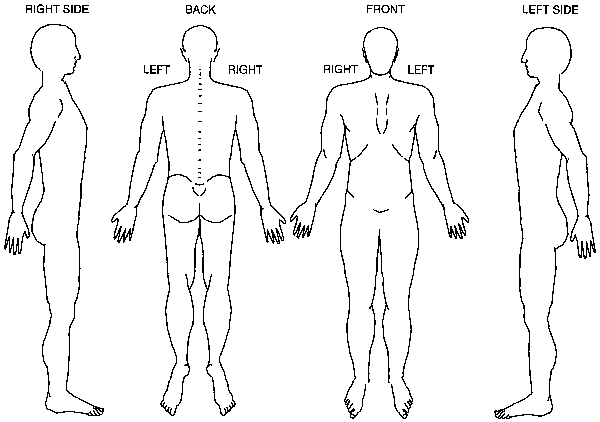 Comments:__________________________________________________________________________________________________________________________________________________________________________________________________________________________________________________________________Has there been a medical diagnosis? ______yes _______NoIf so, by whome?_____________________________________________________Please explain:_____________________________________________________________________________________________________________________________________________________________________________________________Please list all symptoms and indicate ANY medications/supplements, etc that you are using for these symptoms:__________________________________________________________________________________________________________________________________________________________________________________________________________________________________________________Present Symptoms: What is your major complaint or condition you want to improve?_________________________________________________________________________________________________________________________________________________________________________________________________What have you done or used to get relief?______________________________________________________________________________________________________________________________________________________________________Do you exercise regularly? _______Yes _______NoExplain:_______________________________________________________________________________________________________________________________Have you ever used alternative methods of support? ______Yes _______No______________________________________________________________________________________________________________________________________What are your expectations for this visit?____________________________________________________________________________________________________Please list any additional comments or information about your Health & Wellness:_________________________________________________________________________________________________________________________________________________________________________________________________________Please list your TOP 5 favorite foods that you eat regularly: _________________________________________________________________________________________________________________________________________________________________________________________________________What do you typically drink throughout the day:______________________________________________________________________________________________Do you have any known allergies (food or otherwise)? _________________________________________________________________________________________Are you ready for a CHANGE?_______ yes ________ NoExplain:_______________________________________________________________________________________________________________________________What would hold you back from making changes to lifestyle, nutrition, ect.?______________________________________________________________________________________________________________________________________What support would you need to have to follow an alternative approach to the body?_________________________________________________________________________________________________________________________________I fully understand that Dawn Cahill is not a medical doctor.I also understand that Dr. Dawn Cahill and Family Wholistic Wellness LLC does not prescribe, diagnose, treat, cure, prevent or heal disease or make any claims thereof.Your Signature:______________________________________________________List of Supplements and Meds you are currently taking:_______________________________________________________________________________________________________________________________________________________________________________________________________________________________________________________________________________________________________________________________________________________________________________________________________________________________________________________________________________________________________________________________________________________________________________________________________________________________________________________________________________________________________________________________________________________________________________________________________________________________________________________________________________________Please List Any Doctors, Chiropractors, or other Practitionersyou are currently seeing:________________________________________________________________________________________________________________________________________________________________________________________________________________________________________________________________________________________________________________________________________________________________________